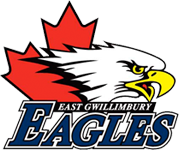 EAST GWILLIMBURY DUNSMUIR MEMORIAL TOURNAMENT April 4-7, 2019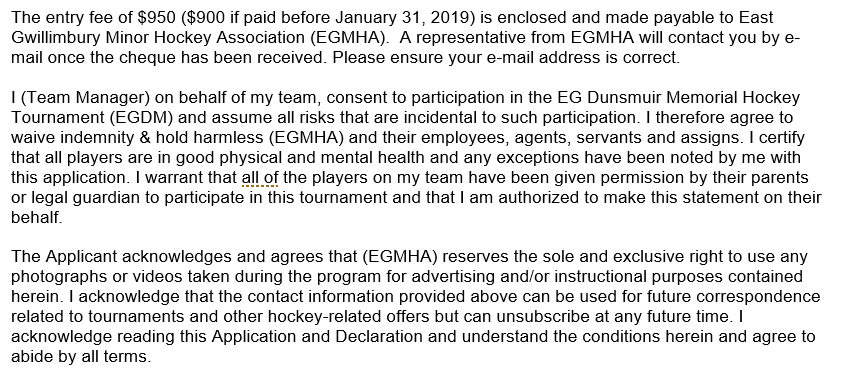   ________________________________  SIGNATURE:   ________________________________           ________________________________   Printed Name                                                     DateTeam Name:Association:Association Website:Affiliation (OMHA, Alliance etc.…):Team Colours (Home/Away):Team Contact:Address:Postal Code:Telephone (Primary):Telephone (Secondary):Email Address:Category (e.g. Atom, Peewee…)Please indicate Minor or Major